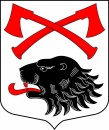 РОССИЙСКАЯ ФЕДЕРАЦИЯАДМИНИСТРАЦИЯ МУНИЦИПАЛЬНОГО ОБРАЗОВАНИЯКУСИНСКОЕ СЕЛЬСКОЕ ПОСЕЛЕНИЕКИРИШСКОГО МУНИЦИПАЛЬНОГО РАЙОНА ЛЕНИНГРАДСКОЙ ОБЛАСТИПОСТАНОВЛЕНИЕ На основании Федерального закона от 06.10.2003 № 131-ФЗ «Об общих принципах организации местного самоуправления в Российской Федерации», в соответствии с требованиями "Основ законодательства РФ о культуре", Уставом муниципального  образования Кусинское сельское поселение, Администрация муниципального образования Кусинское сельское поселение  ПОСТАНОВЛЯЕТ:	1. Утвердить Положение  о порядке организации и проведения массовых мероприятий на территории муниципального образования Кусинское сельское поселение Киришского муниципального района Ленинградской области   (согласно приложению к настоящему постановлению).2.	Опубликовать настоящее постановление в газете "Кусинский вестник" и разместить на официальном сайте администрации муниципального образования Кусинское сельское поселение Киришского муниципального района  Ленинградской области.4.	Контроль за выполнением настоящего постановления оставляю за собой.5.	Настоящее постановление вступает в законную силу с момента опубликования.Глава администрации                                                                                                  О.Н. МарковаИсп. Сорокина Г.В.8(813-68)76-310Утвержденопостановлением администрациимуниципального образованияКусинское сельское поселениеКиришского муниципального районаЛенинградской областиот 23.06.2017 г. № 104 ПОЛОЖЕНИЕ О ПОРЯДКЕ ОРГАНИЗАЦИИ И ПРОВЕДЕНИЯ МАССОВЫХ МЕРОПРИЯТИЙ  НА ТЕРРИТОРИИ МУНИЦИПАЛЬНОГО ОБРАЗОВАНИЯ КУСИНСКОЕ СЕЛЬСКОЕ ПОСЕЛЕНИЕ КИРИШСКОГО МУНИЦИПАЛЬНОГО РАЙОНА ЛЕНИНГРАДСКОЙ ОБЛАСТИ1. Общие положения.1.1. Настоящее Положение определяет порядок организации и проведения культурно-массовых, зрелищных, физкультурно-оздоровительных, спортивных и иных мероприятий (далее - массовые мероприятия) на территории муниципального образования Кусинское сельское поселение и разработано с целью упорядочения организации и проведения массовых мероприятий на территории муниципального образования Кусинское сельское поселение, обеспечения безопасности и соблюдения общественного порядка при их проведении.1.2. Настоящим Положением не регулируется:1.2.1. Проведение собраний, митингов, демонстраций, шествий и пикетирований, порядок проведения которых регулируется Федеральным законом от 19.06.2004 № 54-ФЗ «О собраниях, митингах, демонстрациях, шествиях и пикетированиях».1.2.2. Проведение спортивных (физкультурных) мероприятий на спортивных сооружениях, порядок проведения которых регулируется Федеральным законом от 04.12.2007 № 329-ФЗ «О физической культуре и спорте в Российской Федерации».1.2.3. Проведение религиозных обрядов и церемоний, порядок проведения которых регулируется Федеральным законом от 26.09.1997 № 125-ФЗ «О свободе совести и о религиозных объединениях».1.2.4. Проведение агитационной деятельности, порядок проведения которой определен Федеральным законом от 12.06.2002 № 67-ФЗ «Об основных гарантиях избирательных прав и права на участие в референдуме граждан Российской Федерации».1.3. В настоящем Положении используются следующие понятия и термины:массовое мероприятие – культурно - массовое,  зрелищное,  физкультурно- оздоровительное, спортивное, рекламное, развлекательное и иное мероприятие, в котором принимают участие 50 и более человек (для мероприятий на водных объектах или в непосредственной близости от водных объектов - независимо от количества участников), проводимое  на  территории муниципального  образования  Кусинское сельское поселение;организатор массового мероприятия - уполномоченный представитель юридического лица,  индивидуальный  предприниматель,  физическое  лицо  (или  их  представители), являющийся инициатором массового мероприятия и осуществляющий организационное, финансовое и иное обеспечение его проведения;объект проведения массового мероприятия - сооружение, включая прилегающую территорию, временно предназначенное или подготовленное для проведения массового мероприятия,  а  также  специально  определенные  на  период  проведения  массового мероприятия открытые площадки, улицы, площади, парки, водоемы и другие места на территории муниципального  образования Кусинское сельское поселение ;   администрация объекта проведения массового мероприятия - юридическое, физическое или должностное лицо, в собственности, распоряжении, административном или ином управлении которого находится территория проведения массового мероприятия (в том числе расположенные на этой территории здания, сооружения и другие архитектурные сооружения);уведомление о  проведении  массового  мероприятия - документ,  посредством которого  администрацией муниципального образования Кусинское сельское поселение в  порядке,  установленном  настоящим Положением,  сообщается  информация  о  проведении  массового  мероприятия  в  целях обеспечения при его проведении безопасности и правопорядка;2. Организация массовых мероприятий2.1 Для проведения массового мероприятия организатор не позднее 10 календарных дней до даты его проведения подает уведомление в письменной форме в администрацию муниципального образования Кусинское сельское поселение и рассматривается в течение не более пяти календарных дней со дня его регистрации.2.2. В уведомлении указываются:вид массового мероприятия;место проведения массового мероприятия, а в случае, если массовое мероприятие будет  проводиться  с  использованием  транспортных  средств,  информация  об использовании транспортных средств;дата, время начала и окончания массового мероприятия;предполагаемое количество участников массового мероприятия;программа массового мероприятия;формы и  методы  обеспечения  организатором  массового  мероприятия общественного  порядка,  пожарной  безопасности,  организации  медицинской  помощи, намерение использовать  звукоусиливающие  технические  средства  при  проведении массового мероприятия;информация  об  уведомлении  соответствующих  служб  и  ведомств, предусмотренных настоящим Положением, о проведении массового мероприятия;фамилия, имя, отчество либо наименование организатора массового мероприятия, сведения о его месте жительства или пребывания либо о месте нахождения и номер телефона;фамилии, имена  и  отчества  лиц,  уполномоченных  организатором  массового мероприятия  выполнять  распорядительные  функции  по  организации  и  проведению массового мероприятия;дата подачи уведомления о проведении массового мероприятия.2.3. При проведении муниципальных массовых мероприятий, проводимых по решению органов местного самоуправления и утвержденных распорядительными документами администрации Кусинского сельского поселения, подача уведомления не требуется2.4. При рассмотрении уведомления о проведении массового мероприятия организатору его проведения в случаях, когда в этом месте и в это время проводятся другие массовые мероприятия или (либо) проведение массового мероприятия в это время и в этом месте может привести к чрезвычайной ситуации, создать угрозу жизни, здоровью граждан или воспрепятствовать нормальному функционированию инфраструктуры муниципального образования, предлагается изменить место, время и порядок проведения массового мероприятия.2.5. По результатам рассмотрения уведомления о проведении массового мероприятия, а также при проведении муниципальных массовых мероприятий, проводимых по решению органов местного самоуправления и утвержденных распорядительными документами администрации, администрация муниципального образования Кусинское сельское поселение информирует о проведении массового мероприятия не позднее пяти календарных дней до его начала:территориальные органы внутренних дел, на обслуживаемой территории которого проводится массовое мероприятие, в целях организации и обеспечения охраны общественного порядка и безопасности в месте проведения мероприятия;территориальный орган управления здравоохранения в целях оказания медицинской помощи в месте проведения массового мероприятия;территориальное подразделение противопожарной службы в целях организации и проведения мероприятий по предупреждению чрезвычайных ситуаций;территориальное подразделение Управления Федеральной службы по надзору в сфере защиты прав потребителей и благополучия человека в целях организации и проведения мероприятий по обеспечению соблюдения юридическими лицами и индивидуальными предпринимателями санитарного и потребительского законодательства, профилактики правонарушений при осуществлении их деятельности во время проведения массового мероприятия.2.6. Администрация объекта проведения массового мероприятия:оказывает содействие до начала проведения мероприятия органам внутренних дел, организатору массового мероприятия, противопожарной службе в обследовании объекта проведения массового мероприятия;проверяет готовность к использованию информационных щитов и средств громкоговорящей связи для доведения до участников и зрителей мероприятий информации о порядке и правилах их поведения на объекте, путях эвакуации при возникновении чрезвычайных ситуаций;содействует беспрепятственной эвакуации участников мероприятия в случае возникновения пожара или чрезвычайной ситуации;обеспечивает готовность средств пожаротушения, наличие соответствующего обслуживающего персонала и его действия в соответствии со служебными инструкциями.2.7. Массовые мероприятия проводятся в местах, предоставляющих возможность органам внутренних дел осуществлять комплекс мер, направленных на безопасность граждан и исключение случаев совершения в отношении них террористических актов.2.8. В случае если информация, содержащаяся в тексте уведомления о проведении массового  мероприятия,  и  иные  данные  дают  основания  предположить,  что  цели запланированного массового мероприятия и формы его проведения не соответствуют положениям  Конституции  Российской  Федерации  и  (или)  нарушают  запреты, предусмотренные  законодательством  Российской  Федерации  об  административных правонарушениях  или  уголовным  законодательством  Российской  Федерации, администрация Кусинского сельского поселения незамедлительно  доводит  до  сведения  организатора массового  мероприятия  письменное  мотивированное  предупреждение  о  том, что организатор,  а  также  иные  участники  массового  мероприятия  в  случае  указанных несоответствия  и  (или)  нарушения  при  проведении  такого  мероприятия  могут  быть привлечены к ответственности в установленном порядке.2.9.  Организатор массового мероприятия не вправе проводить его, если уведомление о проведении массового мероприятия не было подано в срок, установленный пунктом 2.1 настоящего Положения либо если с администрацией Кусинского сельского поселения не было согласовано изменение по ее мотивированному предложению места и (или) времени проведения массового мероприятия.2.10. Глава администрации назначает от администрации Кусинского сельского поселения уполномоченного представителя массового мероприятия.  Назначение уполномоченного представителя оформляется распоряжением администрации Кусинского сельского поселения, которое заблаговременно направляется организатору массового мероприятия. Одновременно с этим до сведения организатора массового мероприятия доводится информация об установленной норме предельной заполняемости территории (помещения) в месте проведения массового мероприятия.2.11. Проведение культурно-массовых мероприятий планируется, как правило, на выходные и праздничные дни с 8.00 до 22.00 часов.3. Проведение массовых мероприятий3.1 Администрация объекта проведения массового мероприятия:осуществляет контроль за функционированием всех инженерных систем и систем оповещения, имеющихся на объектах проведения массовых мероприятий, надежностью эксплуатируемых зданий, сооружений и трибун, безопасностью зрителей и участников, в том числе при эвакуации;проводит воспитательную и разъяснительную работу с посетителями, пропаганду соблюдения порядка и правил поведения участников мероприятия, порядка эвакуации и мер пожарной безопасности, используя наглядную агитацию, местную ретрансляционную сеть и другие технические средства.3.2. Территориальные органы внутренних дел осуществляют деятельность по обеспечению общественного порядка и безопасности граждан в месте проведения массового мероприятия в соответствии с действующим законодательством.3.3. Организатор массового мероприятия обязан:не позднее  чем  за  три  дня  до  дня  проведения  массового  мероприятия информировать  администрацию Кусинского сельского поселения в  письменной  форме  о  принятии (непринятии) предложения об изменении места и (или) времени проведения массового мероприятия, указанных в уведомлении о проведении массового мероприятия;обеспечивать соблюдение условий проведения массового мероприятия, указанных в  уведомлении  о  проведении  массового  мероприятия  или  измененных  в  результате согласования с администрацией Кусинского сельского поселения;требовать от  участников  массового  мероприятия  соблюдения  общественного порядка. обеспечивать в пределах своей компетенции общественный порядок и безопасность граждан  при  проведении  массового  мероприятия,  а  в  случаях,  предусмотренных настоящим  Положением,  выполнять  эту  обязанность  совместно  с  уполномоченным представителем администрации и представителем органа внутренних дел, выполняя при этом все их законные требования;незамедлительно сообщать в органы внутренних дел об  угрозе  возникновения  или  возникновении чрезвычайных  ситуаций,  террористических  актов,  экстремистских  проявлений, беспорядков и иных событий, которые могут повлечь или повлекли за собой человеческие жертвы,  причинение  ущерба  здоровью  людей  или  окружающей  природной  среде, материальные потери и нарушение условий нормальной жизнедеятельности;приостанавливать массовое мероприятие или прекращать его в случае совершения его участниками противоправных действий;обеспечивать соблюдение установленной администрацией нормы предельной  заполняемости  территории  (помещения)  в  месте  проведения  массового мероприятия;обеспечивать сохранность  зеленых  насаждений,  помещений,  зданий,  строений, сооружений, оборудования, мебели, инвентаря и другого имущества в месте проведения массового мероприятия;довести  до  сведения  участников  массового  мероприятия  требование уполномоченного представителя администрации о приостановлении или прекращении массового мероприятияс учетом особенности места и времени проведения массового мероприятия, при необходимости, организатор массового мероприятия устанавливает дополнительные меры безопасности;3.4. Организатор массового мероприятия должен предусмотреть:уборку мест проведения массового мероприятия и прилегающих территорий во время и после проведения массового мероприятия;установку временных мобильных туалетов (при продолжительности проведения массового мероприятия более 3 часов);обеспечение общественной безопасности, общественного порядка и безопасности дорожного движения на время проведения массового мероприятия;обеспечение неотложной медицинской помощи и пожарной безопасности.3.5.  Уполномоченный представитель администрации Кусинского сельского поселения при проведении массового мероприятия обязан:присутствовать на массовом мероприятии;обеспечивать совместно  с  организатором  массового  мероприятия  общественный  порядок  и безопасность граждан, а также соблюдение законности при его проведении.3.6.  Уполномоченный представитель администрации при проведении массового мероприятия вправе требовать от организатора массового мероприятия соблюдения порядка его организации и проведения, а также вправе принимать решение о приостановлении или прекращении массового мероприятия в порядке и по основаниям, предусмотренным настоящим Положением.3.7. Посетители, зрители и иные участники массового мероприятия обязаны:соблюдать и поддерживать общепринятые нормы поведения, вести себя уважительно по отношению к другим посетителям, зрителям и иным участникам массового мероприятия, не допускать действий, создающих опасность для окружающих;предъявлять представителям организатора, администрации объекта проведения массового мероприятия и иным должностным лицам, обеспечивающим проведение массового мероприятия, билеты или иные документы, дающие право на вход, а также пропуск на въезд автотранспорта на территорию места проведения массового мероприятия, если это предусмотрено порядком его проведения, и занимать места, указанные в приобретенных билетах или документах, их заменяющих;выполнять законные распоряжения работников администрации объекта проведения массового мероприятия и правоохранительных органов;незамедлительно сообщать администрации объекта проведения массового мероприятия и сотрудникам территориальных органов федеральных органов исполнительной власти, обеспечивающих безопасность граждан при проведении массовых мероприятий, о фактах угрозы или возникновения при проведении массового мероприятия чрезвычайных ситуаций, террористических актов, экстремистских проявлений, беспорядков и иных проявлений, которые могут повлечь или повлекли за собой человеческие жертвы, ущерб здоровью людей или окружающей природной среде, материальные потери и нарушение условий жизнедеятельности людей;при получении информации об эвакуации действовать согласно указаниям администрации объекта проведения массового мероприятия и сотрудников правоохранительных органов, ответственных за обеспечение безопасности и общественного порядка, соблюдая спокойствие и не создавая паники.3.8. При сопровождении массового мероприятия проведением фейерверка организатор массового мероприятия, организатор фейерверка, исполнитель фейерверка обязаны выполнять требования, установленные федеральным законодательством в области пожарной безопасности.4. Основания и порядок приостановления и прекращения массового мероприятия4.1.  Если во время проведения массового мероприятия по вине его участников произошло нарушение правопорядка, не влекущее угрозы для жизни и здоровья его участников, уполномоченный представитель администрации вправе потребовать от организатора массового мероприятия самостоятельно или совместно с привлечением иных лиц устранить данное нарушение.4.2. В случае невыполнения требования об устранении нарушения, указанного в пункте 4.1 настоящего Положения, уполномоченный представитель администрации вправе приостановить массовое мероприятие на время, установленное им для устранения нарушения.  При устранении нарушения массовое мероприятие по согласованию между его организатором и соответствующим уполномоченным представителем может быть продолжено.4.3. Если нарушение не было устранено по истечении времени, установленного уполномоченным представителем администрации, то массовое мероприятие прекращается в порядке, предусмотренном настоящим Положением.4.4. Основаниями прекращения массового мероприятия являются создание реальной угрозы для жизни и здоровья граждан, а также для имущества физических и юридических лиц, а также совершение участниками массового мероприятия противоправных действий.4.5.  В случае принятия решения о прекращении массового мероприятия уполномоченный представитель администрации:дает указание  организатору  массового  мероприятия  прекратить  массовое мероприятие,  обосновав  причину  его  прекращения,  и  оформляет  данное  указание письменно с вручением организатору массового мероприятия;устанавливает время  для  выполнения  указания  о  прекращении  массового мероприятия;в случае  невыполнения  организатором  массового  мероприятия указания  о  его прекращении  обращается  непосредственно  к  участникам  массового  мероприятия  и устанавливает дополнительное время для выполнения указания о прекращении массового мероприятия.В случае невыполнения указания о прекращении массового мероприятия обращается в органы внутренних дел для принятия необходимых мер по прекращению массового мероприятия, действуя при этом в соответствии с законодательством Российской Федерации.4.6. Порядок прекращения массового мероприятия, предусмотренный настоящим Положением, не применяется в случаях, требующих экстренных действий. В этих случаях прекращение массового мероприятия осуществляется в соответствии с законодательством Российской Федерации.5. Заключительные положения5.1. В случаях нарушения общественного порядка при проведении массового мероприятия организаторы мероприятия привлекаются к ответственности в соответствии с действующим законодательством.5.2. Материальный ущерб, причиненный государству, муниципальному образованию, юридическим и физическим лицам при организации и проведении массовых мероприятий, подлежит возмещению в соответствии с законодательством Российской Федерации.23 июня 2017 года                                                            № 104Об утверждении Положения о порядке организации и проведения массовых мероприятий на территории муниципального образования Кусинское сельское поселение Киришского муниципального района Ленинградской области 